МБОУ «Сосновская основная общеобразовательная школа»Дневник курса по выбору"Учимся понимать смысл видеотекста (мультфильма)"учени___   ___ класса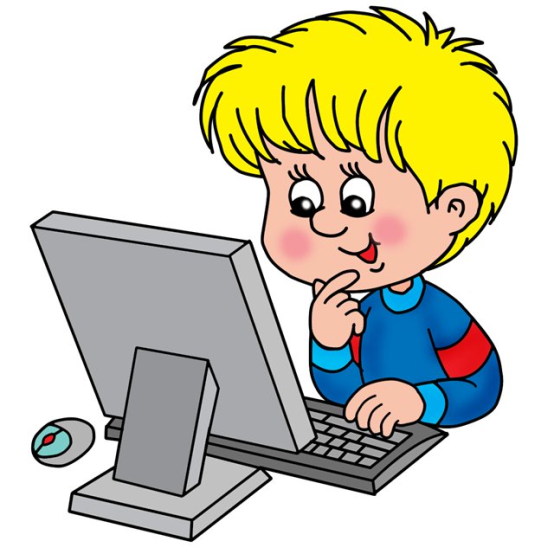 __________________________ __________________________ Руководители: Шестакова С.  А., учитель русского языка и литературы Борисова Л.  Л.,учитель истории и обществознания с. Сосновка, 2015 годТЕЗАУРУС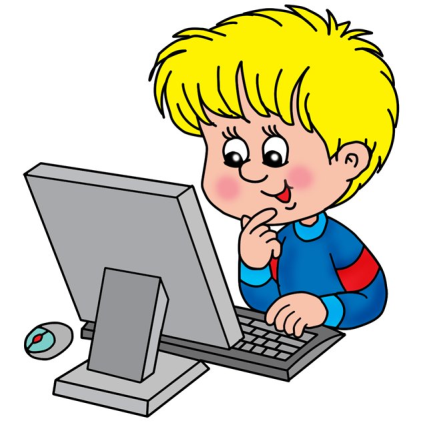 Видеотекст – визуальная информация.Тема видеотекста – это то, о чём (о ком) говорится в тексте.Идея видеотекста – это основная мысль, то, для чего автор создал текст.Размышление – обдумывание чего-либо.Суждение – высказывание по поводу чего-либо, выражающее собственное мнение.Интерпретация– творческое раскрытие  образа, основанное на собственном ощущении, понимании.Эссе – это жанр сочинения. Эссе подразумевает свободу творчества. Это размышление по поводу услышанного, прочитанного или увиденного. Пишется в свободном стиле и свободной композиции. В содержании эссе оцениваются в первую очередь личность автора – его точка зрения, мысли и чувства.ТЕХНИЧЕСКОЕ  ЗАДАНИЕ  УЧАЩИМСЯ	Посмотрите внимательно мультфильм. В течение 20 минут показалось важным. Озаглавьте эссе. Выразите свое мнение, опираясь на  мысли и чувства, вызванные героями, их поступками, ситуацией. Объясните, докажите свое мнение, приводя примеры из мультфильма, жизни или личного опыта. Объем эссе должен составлять  70 – 100 слов.СИСТЕМА  ОЦЕНИВАНИЯ Критерии оцениванияУРОВНИ  СФОРМИРОВАННОСТИ  УМЕНИЯВысокий – 85-100 балловСредний – 55-80 балловНиже среднего – 30-50 балловНизкий – 15-25 балловУмение не сформировано – 0-10 баллов.Теоретическое занятие №1Тема занятия: ____________________________________________ __________________________________________________________ Учебная задача: __________________________________________ _________________________________________________________ _________________________________________________________ Результат деятельности: ___________________________________ ________________________________________________________________________________________________________________________________________________________________________________________________________________________________________________________________________________________________________________________________________________________________________________________________________________________________________________________________________________________________________________________________________________________________________________________________________________________________________________________________________________________________________________________________________________________________________________________________________________________________________________________________________________________________________________________________________________________________________________________________________________________________________________________________________________________________________________________________________________________________________________________________________________________________________________________________________________________________________________________________________________________________________________________________________________________________________________________________________________________________________________________________________________________________________________________________________________________________________________________________________________________________________________________________________________________________________________________________________________________________________________________________________________________________________________________________________________________________________________________________________________________________________________________________________________________________________________________________________________________________________________________________________________________________________________________________________________________________________________________________________________________________________________________________________________________________________________________________________________________________________________________________________________________________________________________________________________________________________________________________________________________________________________________________________________________________________________________________________________________________________________________________________________________________________________________________________________________________________________________________________________________________________________________________________________________________________________________________________Комментарии: ___________________________________________ _____________________________________________________________________________________________________________________________________________________________________________ Теоретическое занятие №2Тема занятия: ____________________________________________ __________________________________________________________ Учебная задача: __________________________________________ _________________________________________________________ _________________________________________________________ Результат деятельности: ___________________________________ ________________________________________________________________________________________________________________________________________________________________________________________________________________________________________________________________________________________________________________________________________________________________________________________________________________________________________________________________________________________________________________________________________________________________________________________________________________________________________________________________________________________________________________________________________________________________________________________________________________________________________________________________________________________________________________________________________________________________________________________________________________________________________________________________________________________________________________________________________________________________________________________________________________________________________________________________________________________________________________________________________________________________________________________________________________________________________________________________________________________________________________________________________________________________________________________________________________________________________________________________________________________________________________________________________________________________________________________________________________________________________________________________________________________________________________________________________________________________________________________________________________________________________________________________________________________________________________________________________________________________________________________________________________________________________________________________________________________________________________________________________________________________________________________________________________________________________________________________________________________________________________________________________________________________________________________________________________________________________________________________________________________________________________________________________________________________________________________________________________________________________________________________________________________________________________________________________________________________________________________________________________________________________________________________________________________________________________________________________Комментарии: ___________________________________________ _____________________________________________________________________________________________________________________________________________________________________________ Теоретическое занятие №3Тема занятия: ____________________________________________ __________________________________________________________ Учебная задача: __________________________________________ _________________________________________________________ _________________________________________________________ Результат деятельности: ___________________________________ ________________________________________________________________________________________________________________________________________________________________________________________________________________________________________________________________________________________________________________________________________________________________________________________________________________________________________________________________________________________________________________________________________________________________________________________________________________________________________________________________________________________________________________________________________________________________________________________________________________________________________________________________________________________________________________________________________________________________________________________________________________________________________________________________________________________________________________________________________________________________________________________________________________________________________________________________________________________________________________________________________________________________________________________________________________________________________________________________________________________________________________________________________________________________________________________________________________________________________________________________________________________________________________________________________________________________________________________________________________________________________________________________________________________________________________________________________________________________________________________________________________________________________________________________________________________________________________________________________________________________________________________________________________________________________________________________________________________________________________________________________________________________________________________________________________________________________________________________________________________________________________________________________________________________________________________________________________________________________________________________________________________________________________________________________________________________________________________________________________________________________________________________________________________________________________________________________________________________________________________________________________________________________________________________________________________________________________________________________Комментарии: ___________________________________________ _____________________________________________________________________________________________________________________________________________________________________________ Практическоезанятие №1Тема занятия: ____________________________________________ __________________________________________________________ Учебная задача: __________________________________________ _________________________________________________________ Результат деятельности: ___________________________________ ________________________________________________________________________________________________________________________________________________________________________________________________________________________________________________________________________________________________________________________________________________________________________________________________________________________________________________________________________________________________________________________________________________________________________________________________________________________________________________________________________________________________________________________________________________________________________________________________________________________________________________________________________________________________________________________________________________________________________________________________________________________________________________________________________________________________________________________________________________________________________________________________________________________________________________________________________________________________________________________________________________________________________________________________________________________________________________________________________________________________________________________________________________________________________________________________________________________________________________________________________________________________________________________________________________________________________________________________________________________________________________________________________________________________________________________________________________________________________________________________________________________________________________________________________________________________________________________________________________________________________________________________________________________________________________________________________________________________________________________________________________________________________________________________________________________________________________________________________________________________________________________________________________________________________________________________________________________________________________________________________________________________________________________________________________________________________________________________________________________________________________________________________________________________________________________________________________________________________________________________________________________________________________________________________________________________________________________________________ _____________________________________________________________________________________________________________________________________________________________________________ Оценивание: Практическоезанятие №2Тема занятия: ____________________________________________ __________________________________________________________ Учебная задача: __________________________________________ _________________________________________________________ Результат деятельности: ___________________________________ ________________________________________________________________________________________________________________________________________________________________________________________________________________________________________________________________________________________________________________________________________________________________________________________________________________________________________________________________________________________________________________________________________________________________________________________________________________________________________________________________________________________________________________________________________________________________________________________________________________________________________________________________________________________________________________________________________________________________________________________________________________________________________________________________________________________________________________________________________________________________________________________________________________________________________________________________________________________________________________________________________________________________________________________________________________________________________________________________________________________________________________________________________________________________________________________________________________________________________________________________________________________________________________________________________________________________________________________________________________________________________________________________________________________________________________________________________________________________________________________________________________________________________________________________________________________________________________________________________________________________________________________________________________________________________________________________________________________________________________________________________________________________________________________________________________________________________________________________________________________________________________________________________________________________________________________________________________________________________________________________________________________________________________________________________________________________________________________________________________________________________________________________________________________________________________________________________________________________________________________________________________________________________________________________________________________________________________________________________ _____________________________________________________________________________________________________________________________________________________________________________ Оценивание: Практическоезанятие №3Тема занятия: ____________________________________________ __________________________________________________________ Учебная задача: __________________________________________ _________________________________________________________ Результат деятельности: ___________________________________ ________________________________________________________________________________________________________________________________________________________________________________________________________________________________________________________________________________________________________________________________________________________________________________________________________________________________________________________________________________________________________________________________________________________________________________________________________________________________________________________________________________________________________________________________________________________________________________________________________________________________________________________________________________________________________________________________________________________________________________________________________________________________________________________________________________________________________________________________________________________________________________________________________________________________________________________________________________________________________________________________________________________________________________________________________________________________________________________________________________________________________________________________________________________________________________________________________________________________________________________________________________________________________________________________________________________________________________________________________________________________________________________________________________________________________________________________________________________________________________________________________________________________________________________________________________________________________________________________________________________________________________________________________________________________________________________________________________________________________________________________________________________________________________________________________________________________________________________________________________________________________________________________________________________________________________________________________________________________________________________________________________________________________________________________________________________________________________________________________________________________________________________________________________________________________________________________________________________________________________________________________________________________________________________________________________________________________________________________________ _____________________________________________________________________________________________________________________________________________________________________________ Оценивание: Практическоезанятие №4Тема занятия: ____________________________________________ __________________________________________________________ Учебная задача: __________________________________________ _________________________________________________________ Результат деятельности: ___________________________________ ________________________________________________________________________________________________________________________________________________________________________________________________________________________________________________________________________________________________________________________________________________________________________________________________________________________________________________________________________________________________________________________________________________________________________________________________________________________________________________________________________________________________________________________________________________________________________________________________________________________________________________________________________________________________________________________________________________________________________________________________________________________________________________________________________________________________________________________________________________________________________________________________________________________________________________________________________________________________________________________________________________________________________________________________________________________________________________________________________________________________________________________________________________________________________________________________________________________________________________________________________________________________________________________________________________________________________________________________________________________________________________________________________________________________________________________________________________________________________________________________________________________________________________________________________________________________________________________________________________________________________________________________________________________________________________________________________________________________________________________________________________________________________________________________________________________________________________________________________________________________________________________________________________________________________________________________________________________________________________________________________________________________________________________________________________________________________________________________________________________________________________________________________________________________________________________________________________________________________________________________________________________________________________________________________________________________________________________________________ _____________________________________________________________________________________________________________________________________________________________________________ Оценивание: Практическоезанятие №5Тема занятия: ____________________________________________ __________________________________________________________ Учебная задача: __________________________________________ _________________________________________________________ Результат деятельности: ___________________________________ ________________________________________________________________________________________________________________________________________________________________________________________________________________________________________________________________________________________________________________________________________________________________________________________________________________________________________________________________________________________________________________________________________________________________________________________________________________________________________________________________________________________________________________________________________________________________________________________________________________________________________________________________________________________________________________________________________________________________________________________________________________________________________________________________________________________________________________________________________________________________________________________________________________________________________________________________________________________________________________________________________________________________________________________________________________________________________________________________________________________________________________________________________________________________________________________________________________________________________________________________________________________________________________________________________________________________________________________________________________________________________________________________________________________________________________________________________________________________________________________________________________________________________________________________________________________________________________________________________________________________________________________________________________________________________________________________________________________________________________________________________________________________________________________________________________________________________________________________________________________________________________________________________________________________________________________________________________________________________________________________________________________________________________________________________________________________________________________________________________________________________________________________________________________________________________________________________________________________________________________________________________________________________________________________________________________________________________________________________ _____________________________________________________________________________________________________________________________________________________________________________ Оценивание: Итоговое занятие Тема занятия: ____________________________________________ __________________________________________________________ Учебная задача: __________________________________________ _________________________________________________________ _________________________________________________________ Результат деятельности: ___________________________________ ________________________________________________________________________________________________________________________________________________________________________________________________________________________________________________________________________________________________________________________________________________________________________________________________________________________________________________________________________________________________________________________________________________________________________________________________________________________________________________________________________________________________________________________________________________________________________________________________________________________________________________________________________________________________________________________________________________________________________________________________________________________________________________________________________________________________________________________________________________________________________________________________________________________________________________________________________________________________________________________________________________________________________________________________________________________________________________________________________________________________________________________________________________________________________________________________________________________________________________________________________________________________________________________________________________________________________________________________________________________________________________________________________________________________________________________________________________________________________________________________________________________________________________________________________________________________________________________________________________________________________________________________________________________________________________________________________________________________________________________________________________________________________________________________________________________________________________________________________________________________________________________________________________________________________________________________________________________________________________________________________________________________________________________________________________________________________________________________________________________________________________________________________________________________________________________________________________________________________________________________________________________________________________________________________________________________________________________________________Комментарии: ___________________________________________ _____________________________________________________________________________________________________________________________________________________________________________ДЛЯ ЗАМЕТОК КритерииПараметрыПоказателиСоответствие техническому заданиюК1Все требования ТЗ выполнены.10Соответствие техническому заданиюК1Имеется 1 нарушение в выполнении ТЗ (время написания или количество слов).5Соответствие техническому заданиюК1Имеются 2 нарушения в выполнении ТЗ (время написания и количество слов).0Содержание эссеК2Высказал свое отношение к поступкам и ситуации.40Содержание эссеК2Высказал свое отношение к герою (ям) мультфильма.30Содержание эссеК2Дал характеристику герою (ям) мультфильма.15Содержание эссеК2Высказал собственное суждение на уровне: нравится – не нравится.5Содержание эссеК2Пересказал сюжет мультфильма.0Наличие примеров из мультфильмаК3Приведены 2 и более примера из мультфильма, которые подтверждают личное суждение.15Наличие примеров из мультфильмаК3Приведен 1 пример из мультфильма, который подтверждает личное суждение.5Наличие примеров из мультфильмаК3Приведены примеры, которые по смыслу не являются подтверждением суждения или примеры отсутствуют. 0Наличие примеров из жизниК4Приведены 2 и более примера из  жизни, личного опыта, которые  раскрывают суждение.15Наличие примеров из жизниК4Приведен 1 пример из жизни, личного опыта, который подтверждает собственное суждение.5Наличие примеров из жизниК4Приведены примеры, которые по смыслу не являются подтверждением суждения или примеры отсутствуют.0Оригинальность  эссеК5Суждения представлены собственными мыслями с использованием 2 и более художественно-изобразительных средств (метафоры, сравнение, эпитеты, крылатые выражения и др.).10Оригинальность  эссеК5Суждения представлены собственными мыслями с единичным использованием художественно-изобразительных средств (метафоры, сравнение, эпитеты,  крылатые выражения и др.).5Оригинальность  эссеК5Эссе состоит из отдельных предложений, словосочетаний, набора слов, не связанных друг с другом и не имеющими смысла.0Наличие заголовкаК6Заголовок сформулирован своими словами, которые отражают понимание мультфильма.10Наличие заголовкаК6Заголовок сформулирован своими словами или словами из мультфильма, которые отражают содержание мультфильма.5Наличие заголовкаК6Заголовок отсутствует.0ВсегоВсего100К1К2К3К4К5К6Всего УровеньК1К2К3К4К5К6Всего УровеньК1К2К3К4К5К6Всего УровеньК1К2К3К4К5К6Всего УровеньК1К2К3К4К5К6Всего Уровень